Publicado en Madrid el 03/12/2019 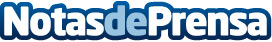 AUARA lanza la campaña #RealHashtags en Instagram para sensibilizar sobre la realidad del día a día en el ChadDurante este mes, la empresa social conectará el contenido de publicaciones y ‘stories’ populares con historias reales de la vida en el país centroafricano, el cuarto más pobre del mundo, con el objetivo de remover conciencias sobre lo que es realmente importante. Como parte de sus acciones de Navidad, la compañía lanza 250.000 botellas con la reedición de su premiada campaña #NombresConHistoria y participa en una iniciativa solidaria en el madrileño Mercado de San MiguelDatos de contacto:AUARA678 93 74 46Nota de prensa publicada en: https://www.notasdeprensa.es/auara-lanza-la-campana-realhashtags-en Categorias: Nacional Gastronomía Comunicación Marketing Sociedad Entretenimiento E-Commerce Restauración Solidaridad y cooperación Consumo Premios http://www.notasdeprensa.es